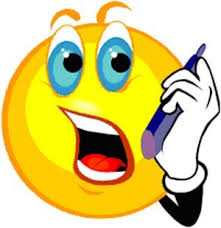 App NamePlatformPrice5 Minute RelaxationWindows PhoneFreeAcupressure: Heal YourselfiOSAndroid£1.99Attitudes of GratitudeAndroid version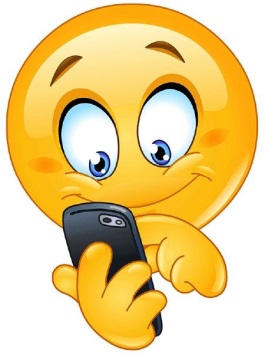               FreeBreathe2RelaxiOSAndroid              FreeBuddha BoardiOS              FreeChakras MeditationWindows Phone              FreeGratitude JournaliOS              FreeHappifyiOSAndroidWeb              FreeHeadspaceiOSAndroidWeb10 Day Trial Freethen from £5.99/MonthHealth Through Breath: Pranayama LiteiOSAndroidFreeMy Mood TrackeriOS£9.99NoblyiOSFree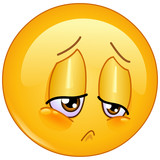 PacificaiOSAndroidWebFreePay it ForwardAndroidFreePersonal ZeniOSFreeRelax MelodiesiOSFreeRelax MelodiesWindows Phone£2.29Relaxiness Rain SoundsWindows PhoneFreeSAM (Self-Help Anxiety Management)iOSAndroidFreeSleepWinWindows PhoneFreeT2 Mood TrackeriOSAndroidFreeThe Worry BoxiOSFreeWorry WatchAndroid versionZen BrushiOSAndroid£2.99Zen MindfulnessWindows Phone£2.29Zen of the DayWindows PhoneFree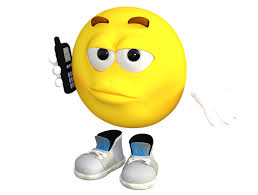 